Для учеников 9 А и 9 Б классов КГУ "Школа-интернат для детей из многодетных и малообеспеченных семей в школьной библиотеке организована выставка "Любимый журнал листая, профессию мы выбираем".Статьи журналов рассказывают: историю изобретений самолетов, поездов; историю появления шелка; как на конфетных фабриках делают любимые ириски.А журналы "Айбын" и  "Қазақстан құткарушылары" интересны не только юношам, но и девушкам.Большой интерес вызвала подборка журнала "Мир профессий" за прошлые года.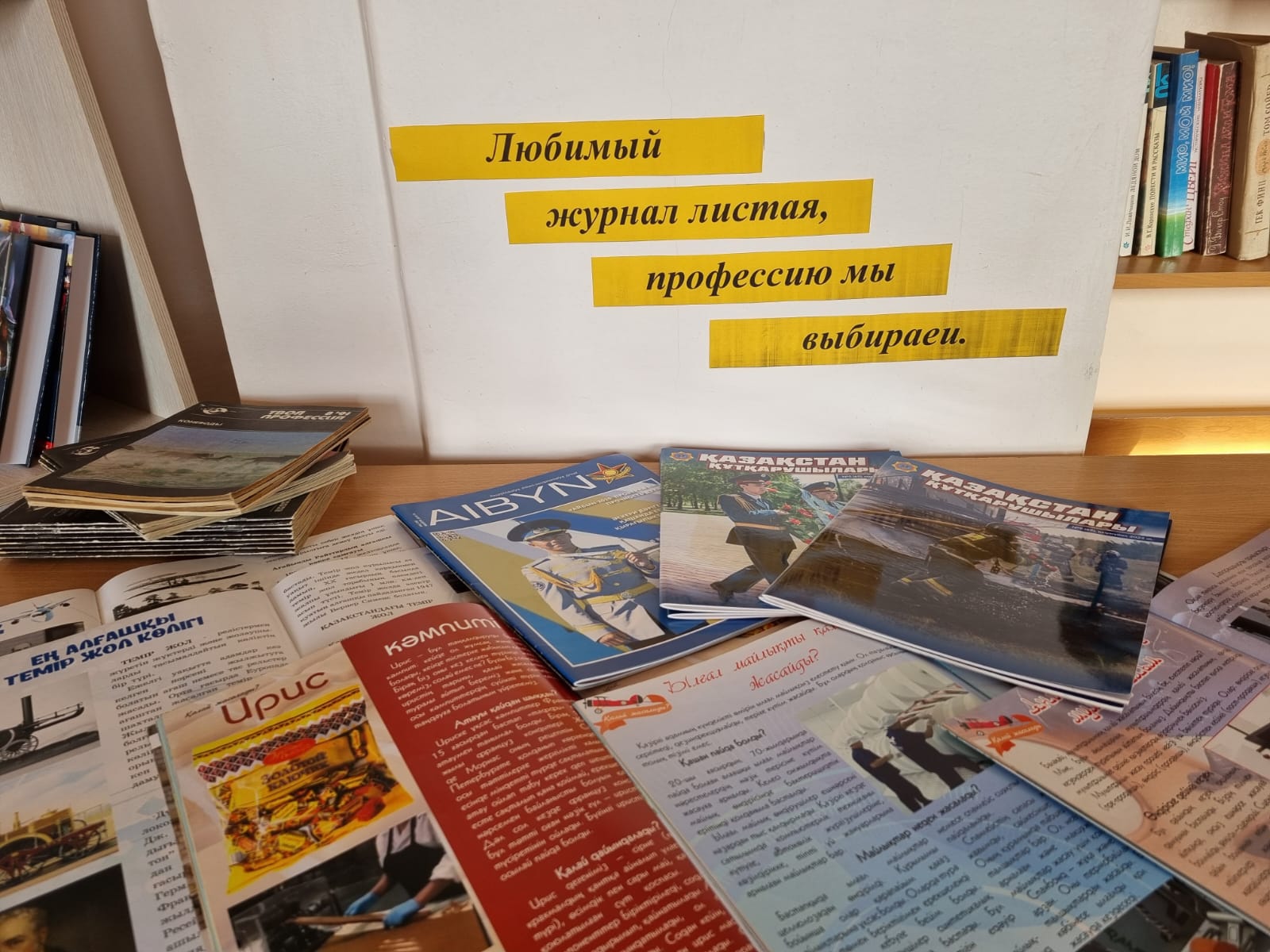 